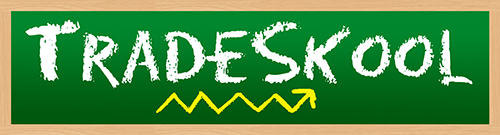 Name: ________________________						Date:__________Fill in the blank to find what kind of superfood Crushio is._ S P _ _G_ SL _ M O _P _ S T _ C H _ OB _ E _What is Crushio’s second most powerful vitamin?ThiaminFolateVitamin K ManganeseWhat vitamin has less power than the Crushio’s second most powerful vitamin? Vitamin B6FolateVitamin KThiaminRewrite to uncover Crushio’s most powerful vitamin. Hint: It’s written backwards! Nivalfobir6B NimativK NimativEtalofWhat is Crushio’s second most powerful mineral?PotassiumIronManganeseCalciumWhich Mineral is more powerful than Crushio’s second most powerful mineral? PhosphorusPotassiumCopperManganeseRewrite to discover Crushio’s third most powerful mineral. Hint: It’s written backwards!ReppocSurohpsohpMuisengamMuissatopCrushio is on the ________________ team.Herb Fruit NutVegetableWhat does Crushio’s superpower help with?Antioxidants Bone HealthInflammationCataractsWhat is the serving size on Crushio’s trading card? 4 Kernals1 Ounce1 Cup, Chopped3 CupsIf you had double Crushio’s size, how many calories would you have?78.5		32220023Fill in the blank to discover what continent Crushio is from._M_R _ I _ AE _R_ _ E A _ I  A_ O _ T_   A _ _R I _ ASolve the math equation in order to find Crushio’s correct energy.157 + 4157 ÷ 1157 - 1157 x 157       14. Which altered state does Tradeskool suggest to maximize Crushio’s flavor?Ground and Added to SoupFrench ToastSprinkled Over Wedged Baked Potatoes Steamed and Sprinkled with Lemon Juice and Sea SaltWhat is the main body part used in Crushio’s special move?Legs AbsArmsBack